Отчето работе общественной  приемной губернатора  Воронежской  области А.В.Гордеева в Грибановском муниципальном районе     		за  март  месяц 2017 года№п/пВсего за месяцЗа тот же месяц предыдущего годаВсего за год (нарастающим итогом)За то же период предыдущегогода1Принято граждан в общественных приемных (всего), из них:27879441.1- заместителями губернатора, первыми заместителями председателя правительства, заместителями председателя правительства, руководителями ИОГВ, структурных подразделений правительства области18044171.2- руководителями территориальных органов федеральных органов исполнительной власти08081.3- руководителем общественной приемной9035    192 Рассмотрено вопросов (всего), из них:317      84412.0.1- заместителями губернатора, первыми заместителями председателя правительства, заместителями председателя правительства, руководителями ИОГВ, структурных подразделений правительства области220      47152.0.2- руководителями территориальных органов федеральных органов исполнительной власти07072.0.3- руководителем общественной приемной90       37112.1Письменных, из них:401022.1.1- зарегистрировано в общественной приемной00002.1.2- направлено на регистрацию в правительство Воронежской области 401022.2Устных27774322.2.1  - заместителями губернатора, первыми заместителями председателя правительства, заместителями председателя правительства, руководителями ИОГВ, структурных подразделений правительства области18037132.2.2- руководителями территориальных органов федеральных органов исполнительной власти0       7072.2.3- руководителем общественной приемной9037123Решено положительно на месте (меры приняты)20743.1- заместителями губернатора, первыми заместителями председателя правительства, заместителями председателя правительства, руководителями ИОГВ, структурных подразделений правительства области20513.2- руководителями территориальных органов федеральных органов исполнительной власти00003.3- руководителем общественной приемной 002      34Разъяснено25767335Отказано в решении по основаниям, предусмотренным действующим законодательством00006Находятся на контроле (на рассмотрении)408     47Государство, общество, политика, в том числе: 20207.1- работа исполнительной и законодательной власти00007.2- работа органов местного самоуправления00007.3- участие в выборах, совершенствование избирательной системы00007.4- деятельность общественных, политических и религиозных объединений 00007.5- другие вопросы по данной тематике20208Социальная сфера, в том числе:      17 237168.1- вопросы труда и занятости населения10118.2- социальное обеспечение и социальное страхование (зарплаты, пенсии, пособия, социальное обслуживание, льготы, компенсации, материальная помощь малообеспеченным гражданам, многодетным семьям, одиноким матерям)1202408.3- вопросы социального обеспечения участников и инвалидов ВОВ 00008.4- вопросы образования, науки, культуры10378.5- вопросы здравоохранения        30848.6- вопросы физической культуры и спорта00008.7- другие вопросы по данной тематике02149Экономика, в том числе:031410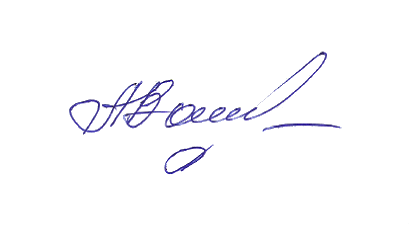 9.1- финансы, налоги и сборы00009.2- хозяйственная деятельность, промышленность 00019.3- сельское хозяйство        01209.4- градостроительство и архитектура00009.5- транспорт00009.6- связь00209.7- торговля, общественное питание и бытовое обслуживание        00019.8- природные ресурсы и охрана окружающей среды        00009.9- вопросы частной собственности, земельные отношения011489.10- другие вопросы по данной тематике010010Оборона, безопасность, законность, в том числе:000110.1- вопросы социальной защиты военнослужащих, граждан уволенных с военной службы и членов их семей000010.2- работа правоохранительных органов по обеспечению безопасности общества и личности000010.3- другие вопросы по данной тематике000111Жилищно-коммунальное хозяйство, в том числе:122311311.1- вопросы предоставления жилой площади303111.2- вопросы содержания жилого фонда, расселение из аварийных и ветхих зданий218411.3- вопросы соблюдения социальных льгот и гарантий при предоставлении услуг ЖКХ000011.4- вопросы газификации, водоснабжения, благоустройства, содержание и строительство дорог5014211.5- вопросы электроснабжения004111.6- деятельность управляющих компаний       010111.7- тарифы на услуги ЖКХ00      0011.8- другие вопросы по данной тематике2024